Jakarta, Mengetahui,										Ketua Program Studi,								Dosen Pengampu,Adrie Putra, SE, MM                      							Dr. MF. Arrozi, SE.,M.Si., Ak., CA.		EVALUASI PEMBELAJARANJakarta, Mengetahui,										Ketua Program Studi,								Dosen Pengampu,Adrie Putra, SE., MM.								Dr. MF. Arrozi, SE.,M.Si., Ak., CA			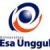 RENCANA PEMBELAJARAN SEMESTER GANJIL 2017/2018RENCANA PEMBELAJARAN SEMESTER GANJIL 2017/2018RENCANA PEMBELAJARAN SEMESTER GANJIL 2017/2018RENCANA PEMBELAJARAN SEMESTER GANJIL 2017/2018RENCANA PEMBELAJARAN SEMESTER GANJIL 2017/2018RENCANA PEMBELAJARAN SEMESTER GANJIL 2017/2018RENCANA PEMBELAJARAN SEMESTER GANJIL 2017/2018RENCANA PEMBELAJARAN SEMESTER GANJIL 2017/2018RENCANA PEMBELAJARAN SEMESTER GANJIL 2017/2018PROGRAM STUDI AKUNTANSIFAKULTASEKONOMI DAN BISNISPROGRAM STUDI AKUNTANSIFAKULTASEKONOMI DAN BISNISPROGRAM STUDI AKUNTANSIFAKULTASEKONOMI DAN BISNISPROGRAM STUDI AKUNTANSIFAKULTASEKONOMI DAN BISNISPROGRAM STUDI AKUNTANSIFAKULTASEKONOMI DAN BISNISPROGRAM STUDI AKUNTANSIFAKULTASEKONOMI DAN BISNISPROGRAM STUDI AKUNTANSIFAKULTASEKONOMI DAN BISNISPROGRAM STUDI AKUNTANSIFAKULTASEKONOMI DAN BISNISPROGRAM STUDI AKUNTANSIFAKULTASEKONOMI DAN BISNISUNIVERSITAS ESA UNGGULUNIVERSITAS ESA UNGGULUNIVERSITAS ESA UNGGULUNIVERSITAS ESA UNGGULUNIVERSITAS ESA UNGGULUNIVERSITAS ESA UNGGULUNIVERSITAS ESA UNGGULUNIVERSITAS ESA UNGGULUNIVERSITAS ESA UNGGULMata kuliahMata kuliahMata kuliah:Sistem Pengendalian ManajemenSistem Pengendalian ManajemenSistem Pengendalian ManajemenKode MKKode MK:EBA 504Mata kuliah prasyaratMata kuliah prasyaratMata kuliah prasyarat:AkuntansiManajemenAkuntansiManajemenAkuntansiManajemenBobot MKBobot MK:3sksDosen PengampuDosen PengampuDosen Pengampu:Dr. MF. Arrozi, SE., M.Si., Ak., CADr. MF. Arrozi, SE., M.Si., Ak., CADr. MF. Arrozi, SE., M.Si., Ak., CAKode DosenKode Dosen:Alokasi WaktuAlokasi WaktuAlokasi Waktu:Tatap Muka 14 x 150 menitTatap Muka 14 x 150 menitTatap Muka 14 x 150 menitTatap Muka 14 x 150 menitTatap Muka 14 x 150 menitTatap Muka 14 x 150 menitTatap Muka 14 x 150 menitCapaian PembelajaranCapaian PembelajaranCapaian Pembelajaran:Setelahmenyelesaikanmatakuliahini, Mahasiswadiharapkanmampumemahamikonsep, menguraikanpengertian system pengendalianmanajemen, lingkungandan proses Pengendalianmanajemen, sehinggamerekamampumerancangdanmenerapkan system pengendalianmanajemen yang tepatbagiorganisasi/perusahaansehinggastrategiorganisasi/perusahaandapatdiimplementasikandenganbaik.Setelahmenyelesaikanmatakuliahini, Mahasiswadiharapkanmampumemahamikonsep, menguraikanpengertian system pengendalianmanajemen, lingkungandan proses Pengendalianmanajemen, sehinggamerekamampumerancangdanmenerapkan system pengendalianmanajemen yang tepatbagiorganisasi/perusahaansehinggastrategiorganisasi/perusahaandapatdiimplementasikandenganbaik.Setelahmenyelesaikanmatakuliahini, Mahasiswadiharapkanmampumemahamikonsep, menguraikanpengertian system pengendalianmanajemen, lingkungandan proses Pengendalianmanajemen, sehinggamerekamampumerancangdanmenerapkan system pengendalianmanajemen yang tepatbagiorganisasi/perusahaansehinggastrategiorganisasi/perusahaandapatdiimplementasikandenganbaik.Setelahmenyelesaikanmatakuliahini, Mahasiswadiharapkanmampumemahamikonsep, menguraikanpengertian system pengendalianmanajemen, lingkungandan proses Pengendalianmanajemen, sehinggamerekamampumerancangdanmenerapkan system pengendalianmanajemen yang tepatbagiorganisasi/perusahaansehinggastrategiorganisasi/perusahaandapatdiimplementasikandenganbaik.Setelahmenyelesaikanmatakuliahini, Mahasiswadiharapkanmampumemahamikonsep, menguraikanpengertian system pengendalianmanajemen, lingkungandan proses Pengendalianmanajemen, sehinggamerekamampumerancangdanmenerapkan system pengendalianmanajemen yang tepatbagiorganisasi/perusahaansehinggastrategiorganisasi/perusahaandapatdiimplementasikandenganbaik.Setelahmenyelesaikanmatakuliahini, Mahasiswadiharapkanmampumemahamikonsep, menguraikanpengertian system pengendalianmanajemen, lingkungandan proses Pengendalianmanajemen, sehinggamerekamampumerancangdanmenerapkan system pengendalianmanajemen yang tepatbagiorganisasi/perusahaansehinggastrategiorganisasi/perusahaandapatdiimplementasikandenganbaik.Setelahmenyelesaikanmatakuliahini, Mahasiswadiharapkanmampumemahamikonsep, menguraikanpengertian system pengendalianmanajemen, lingkungandan proses Pengendalianmanajemen, sehinggamerekamampumerancangdanmenerapkan system pengendalianmanajemen yang tepatbagiorganisasi/perusahaansehinggastrategiorganisasi/perusahaandapatdiimplementasikandenganbaik.SESIKEMAMPUANAKHIRKEMAMPUANAKHIRMATERI PEMBELAJARANMATERI PEMBELAJARANBENTUK PEMBELAJARANSUMBER PEMBELAJARANSUMBER PEMBELAJARANINDIKATORPENILAIANINDIKATORPENILAIANINDIKATORPENILAIAN1Mampu menjelaskan konsep dasar SPMMampu menjelaskan konsep dasar SPMKarakteristik Sistem Pengendalian ManajemenKarakteristik Sistem Pengendalian ManajemenMetoda contextual instructionMedia : kelas, komputer, LCD, whiteboard,webRobert N. Anthony & Vijay Govindarajan, SistemPengendalianManajemen, (Jakarta, Salemba 4, buku 1)SistemPengendalianManajemen, Kenneth, Wim, edisi 3, penerbitSalemba 4, Jakarta 2014Robert N. Anthony & Vijay Govindarajan, SistemPengendalianManajemen, (Jakarta, Salemba 4, buku 1)SistemPengendalianManajemen, Kenneth, Wim, edisi 3, penerbitSalemba 4, Jakarta 2014Menjelaskan sifatSistem pengendalianmanajemenMenjelaskan sifatSistem pengendalianmanajemenMenjelaskan sifatSistem pengendalianmanajemen2Memahami berbagai Strategi dalam PerusahaanMemahami berbagai Strategi dalam PerusahaanTujuandan Strategi PerusahaanTujuandan Strategi PerusahaanMetoda contextual instructionMedia : kelas, komputer, LCD, whiteboard,webRobert N. Anthony & Vijay Govindarajan, SistemPengendalianManajemen, (Jakarta, Salemba 4, buku 1)SistemPengendalianManajemen, Kenneth, Wim, edisi 3, penerbitSalemba 4, Jakarta 2014Robert N. Anthony & Vijay Govindarajan, SistemPengendalianManajemen, (Jakarta, Salemba 4, buku 1)SistemPengendalianManajemen, Kenneth, Wim, edisi 3, penerbitSalemba 4, Jakarta 2014Menjelaskan strategiMenjelaskan strategiMenjelaskan strategi3Memahami perilaku individu dalam organisasi sebagai lingkungan utama dalam implementasi SPMMemahami perilaku individu dalam organisasi sebagai lingkungan utama dalam implementasi SPMPerilaku dalam OrganisasiPerilaku dalam OrganisasiMetoda contextual instructionMedia : kelas, komputer, LCD, whiteboard,webRobert N. Anthony & Vijay Govindarajan, SistemPengendalianManajemen, (Jakarta, Salemba 4, buku 1)SistemPengendalianManajemen, Kenneth, Wim, edisi 3, penerbitSalemba 4, Jakarta 2014Robert N. Anthony & Vijay Govindarajan, SistemPengendalianManajemen, (Jakarta, Salemba 4, buku 1)SistemPengendalianManajemen, Kenneth, Wim, edisi 3, penerbitSalemba 4, Jakarta 2014MenjelaskanPerilaku organisasiMenjelaskanPerilaku organisasiMenjelaskanPerilaku organisasi4Mampu menjelaskan pusat pertanggungjawaban pendapatan & biayaMampu menjelaskan pusat pertanggungjawaban pendapatan & biayaPusat Pertanggung jawaban:  Pusat Pendapatan & Pusat  BiayaPusat Pertanggung jawaban:  Pusat Pendapatan & Pusat  BiayaMetoda contextual instructionMetoda : small group discussionMedia :kelas, komputer, LCD, whiteboard,webRobert N. Anthony & Vijay Govindarajan, SistemPengendalianManajemen, (Jakarta, Salemba 4, buku 1)SistemPengendalianManajemen, Kenneth, Wim, edisi 3, penerbitSalemba 4, Jakarta 2014Robert N. Anthony & Vijay Govindarajan, SistemPengendalianManajemen, (Jakarta, Salemba 4, buku 1)SistemPengendalianManajemen, Kenneth, Wim, edisi 3, penerbitSalemba 4, Jakarta 2014Menjelaskan pusatPertanggung jawabanPendapatan danbiayaMenjelaskan pusatPertanggung jawabanPendapatan danbiayaMenjelaskan pusatPertanggung jawabanPendapatan danbiaya5Mampu menjelaskan pusat pertanggungjawaban investasi & laba, serta bagaimana mengukur kinerja Pusat Laba dan Pusat InvestasiMampu menjelaskan pusat pertanggungjawaban investasi & laba, serta bagaimana mengukur kinerja Pusat Laba dan Pusat InvestasiPusat Pertanggung jawaban: Pusat Laba & Pusat InvestasiPusat Pertanggung jawaban: Pusat Laba & Pusat InvestasiMetoda contextual instructionMetoda : small group discussionMedia :kelas, komputer, LCD, whiteboard,webRobert N. Anthony & Vijay Govindarajan, SistemPengendalianManajemen, (Jakarta, Salemba 4, buku 1)SistemPengendalianManajemen, Kenneth, Wim, edisi 3, penerbitSalemba 4, Jakarta 2014Robert N. Anthony & Vijay Govindarajan, SistemPengendalianManajemen, (Jakarta, Salemba 4, buku 1)SistemPengendalianManajemen, Kenneth, Wim, edisi 3, penerbitSalemba 4, Jakarta 2014Menjelaskan pusatPertanggung jawabanlabaMenjelaskan pusatPertanggung jawabanlabaMenjelaskan pusatPertanggung jawabanlaba6Mahasiswamampumemahami, menguraikandanmenjelaskantentang Transfer Pricing sebagaisalahsatustrukturpengendalianmanajemen.Mahasiswamampumemahami, menguraikandanmenjelaskantentang Transfer Pricing sebagaisalahsatustrukturpengendalianmanajemen.Transfer PricingTransfer PricingMetoda contextual instructionMetoda : small group discussionMedia :kelas, komputer, LCD, whiteboard,webRobert N. Anthony & Vijay Govindarajan, SistemPengendalianManajemen, (Jakarta, Salemba 4, buku 1)SistemPengendalianManajemen, Kenneth, Wim, edisi 3, penerbitSalemba 4, Jakarta 2014Robert N. Anthony & Vijay Govindarajan, SistemPengendalianManajemen, (Jakarta, Salemba 4, buku 1)SistemPengendalianManajemen, Kenneth, Wim, edisi 3, penerbitSalemba 4, Jakarta 2014Menjelaskan hargatransfer danmekanismenyaMenjelaskan hargatransfer danmekanismenyaMenjelaskan hargatransfer danmekanismenya7Mahasiswamampumemahami, menguraikandanmenjelaskanbagaimanamengukurdanmengendalikanPusatInvestasisecaratepat.Mahasiswamampumemahami, menguraikandanmenjelaskanbagaimanamengukurdanmengendalikanPusatInvestasisecaratepat.Pengukuran dan Pengendalian asset yang digunakanPengukuran dan Pengendalian asset yang digunakanMetoda contextual instructionMedia : kelas, komputer, LCD, whiteboard,webRobert N. Anthony & Vijay Govindarajan, SistemPengendalianManajemen, (Jakarta, Salemba 4, buku 1)SistemPengendalianManajemen, Kenneth, Wim, edisi 3, penerbitSalemba 4, Jakarta 2014Robert N. Anthony & Vijay Govindarajan, SistemPengendalianManajemen, (Jakarta, Salemba 4, buku 1)SistemPengendalianManajemen, Kenneth, Wim, edisi 3, penerbitSalemba 4, Jakarta 2014Menguraikan & Mengukurdanmengendalikanasset  yangdigunakanMenguraikan & Mengukurdanmengendalikanasset  yangdigunakanMenguraikan & Mengukurdanmengendalikanasset  yangdigunakan8Mahasiswamampumemahami, menguraikandanmenjelaskantentang proses pengendalianmanajemenkhususnyadalam  prosespenyusunanperencanaanstrategisdanAnggaran.Mahasiswamampumemahami, menguraikandanmenjelaskantentang proses pengendalianmanajemenkhususnyadalam  prosespenyusunanperencanaanstrategisdanAnggaran.Perencanaan Strategis dan PenganggaranPerencanaan Strategis dan PenganggaranMetoda contextual instructionMetoda : small group discussionMedia :kelas, komputer, LCD, whiteboard,webRobert N. Anthony & Vijay Govindarajan, SistemPengendalianManajemen, (Jakarta, Salemba 4, buku 1)SistemPengendalianManajemen, Kenneth, Wim, edisi 3, penerbitSalemba 4, Jakarta 2014Robert N. Anthony & Vijay Govindarajan, SistemPengendalianManajemen, (Jakarta, Salemba 4, buku 1)SistemPengendalianManajemen, Kenneth, Wim, edisi 3, penerbitSalemba 4, Jakarta 2014Menjelaskan &    membuat  Menyusun strategiMenjelaskan &    membuat  Menyusun strategiMenjelaskan &    membuat  Menyusun strategi9Mahasiswamampumemahami, danmenjelaskananalisisLaporanKeuangandanPengukuranKinerjaMahasiswamampumemahami, danmenjelaskananalisisLaporanKeuangandanPengukuranKinerjaAnalisis Laporan Keuangan dan Pengukura KinerjaAnalisis Laporan Keuangan dan Pengukura KinerjaMetoda contextual instructionMetoda : small group discussionMedia :kelas, komputer, LCD, whiteboard,webRobert N. Anthony & Vijay Govindarajan, Sistem Pengendalian Manajemen, (Jakarta, Salemba 4, buku 1)SistemPengendalianManajemen, Kenneth, Wim, edisi 3, penerbitSalemba 4, Jakarta 2014Robert N. Anthony & Vijay Govindarajan, Sistem Pengendalian Manajemen, (Jakarta, Salemba 4, buku 1)SistemPengendalianManajemen, Kenneth, Wim, edisi 3, penerbitSalemba 4, Jakarta 2014Menjelaskan &    membuat Menyusun anggaranMenjelaskan &    membuat Menyusun anggaranMenjelaskan &    membuat Menyusun anggaran10MahasiswamampumemahamidanmenjelaskanberbagaijeniskompensasimanajemensebagaibentukpemotivasiterhadapmanajemenMahasiswamampumemahamidanmenjelaskanberbagaijeniskompensasimanajemensebagaibentukpemotivasiterhadapmanajemenKompensasi ManajemenKompensasi ManajemenMetoda contextual instructionMetoda : small group discussionMedia :kelas, komputer, LCD, whiteboard,webRobert N. Anthony & Vijay Govindarajan, SistemPengendalianManajemen, (Jakarta, Salemba 4, buku 1)SistemPengendalianManajemen, Kenneth, Wim, edisi 3, penerbitSalemba 4, Jakarta 2014Robert N. Anthony & Vijay Govindarajan, SistemPengendalianManajemen, (Jakarta, Salemba 4, buku 1)SistemPengendalianManajemen, Kenneth, Wim, edisi 3, penerbitSalemba 4, Jakarta 2014Menjelaskan, menguraikan dan mengukur kinerja perusahaanMenganalisisLaporan kinerjakeuanganMenjelaskan, menguraikan dan mengukur kinerja perusahaanMenganalisisLaporan kinerjakeuanganMenjelaskan, menguraikan dan mengukur kinerja perusahaanMenganalisisLaporan kinerjakeuangan11Mahasiswamampumemahami, menguraikan, danmenjelaskankonsepstrategiterdiferensiasidanbagaimanamelakukanpengendalian yang tepatMahasiswamampumemahami, menguraikan, danmenjelaskankonsepstrategiterdiferensiasidanbagaimanamelakukanpengendalian yang tepatPengendalian Strategi DiferensiasiPengendalian Strategi DiferensiasiMetoda contextual instructionMetoda : small group discussionMedia :kelas, komputer, LCD, whiteboard,webRobert N. Anthony & Vijay Govindarajan, SistemPengendalianManajemen, (Jakarta, Salemba 4, buku 1)SistemPengendalianManajemen, Kenneth, Wim, edisi 3, penerbitSalemba 4, Jakarta 2014Robert N. Anthony & Vijay Govindarajan, SistemPengendalianManajemen, (Jakarta, Salemba 4, buku 1)SistemPengendalianManajemen, Kenneth, Wim, edisi 3, penerbitSalemba 4, Jakarta 2014Menjelaskan, mengetahui Pengukuran kinerjaMenjelaskan, mengetahui Pengukuran kinerjaMenjelaskan, mengetahui Pengukuran kinerja12Mahasiswamampumemahami, menguraikan, danmenjelaskankonsepdanpengendalianmanajemenatasproyekMahasiswamampumemahami, menguraikan, danmenjelaskankonsepdanpengendalianmanajemenatasproyekPengendalian Manajemen Atas  ProyekPengendalian Manajemen Atas  ProyekMetoda contextual instructionMedia : kelas, komputer, LCD, whiteboard,webRobert N. Anthony & Vijay Govindarajan, SistemPengendalianManajemen, (Jakarta, Salemba 4, buku 1)SistemPengendalianManajemen, Kenneth, Wim, edisi 3, penerbitSalemba 4, Jakarta 2014Robert N. Anthony & Vijay Govindarajan, SistemPengendalianManajemen, (Jakarta, Salemba 4, buku 1)SistemPengendalianManajemen, Kenneth, Wim, edisi 3, penerbitSalemba 4, Jakarta 2014Menjelaskan, menguraikan dan MenyusunkompensasimanajemenMenjelaskan, menguraikan dan MenyusunkompensasimanajemenMenjelaskan, menguraikan dan Menyusunkompensasimanajemen13Mahasiswamampumemahami, menguraikan, danmenjelaskankonsepdanKerangkaKerja ERM sertapentingnyadalammengelolarisiko agar tujuanorganisasi/ perusahaandapatdicapaidenganefektifdanefisien.Mahasiswamampumemahami, menguraikan, danmenjelaskankonsepdanKerangkaKerja ERM sertapentingnyadalammengelolarisiko agar tujuanorganisasi/ perusahaandapatdicapaidenganefektifdanefisien.Enterprise Risk ManagementEnterprise Risk ManagementMetoda contextual instructionMedia : kelas, komputer, LCD, whiteboard,webRobert N. Anthony & Vijay Govindarajan, SistemPengendalianManajemen, (Jakarta, Salemba 4, buku 1)SistemPengendalianManajemen, Kenneth, Wim, edisi 3, penerbitSalemba 4, Jakarta 2014Robert N. Anthony & Vijay Govindarajan, SistemPengendalianManajemen, (Jakarta, Salemba 4, buku 1)SistemPengendalianManajemen, Kenneth, Wim, edisi 3, penerbitSalemba 4, Jakarta 2014Menjelaskan, dan menguraikan MenyusunpengendalianstrategiterdeferensiasiMenjelaskan, dan menguraikan MenyusunpengendalianstrategiterdeferensiasiMenjelaskan, dan menguraikan Menyusunpengendalianstrategiterdeferensiasi14Mahasiswamampumemahami, menguraikan, danmenjelaskankonseporganisasi jasaMahasiswamampumemahami, menguraikan, danmenjelaskankonseporganisasi jasaOrganisasi JasaOrganisasi JasaMetoda contextual instructionMedia : kelas, komputer, LCD, whiteboard,webRobert N. Anthony & Vijay Govindarajan, SistemPengendalianManajemen, (Jakarta, Salemba 4, buku 1)SistemPengendalianManajemen, Kenneth, Wim, edisi 3, penerbitSalemba 4, Jakarta 2014Robert N. Anthony & Vijay Govindarajan, SistemPengendalianManajemen, (Jakarta, Salemba 4, buku 1)SistemPengendalianManajemen, Kenneth, Wim, edisi 3, penerbitSalemba 4, Jakarta 2014Menjelaskan, Menjelaskanpengendalianmanajemen untukorganisasi jasaMenjelaskan, Menjelaskanpengendalianmanajemen untukorganisasi jasaMenjelaskan, Menjelaskanpengendalianmanajemen untukorganisasi jasaSESIPROSE-DURBEN-TUKSEKOR > 77 ( A / A-)SEKOR  > 65(B- / B / B+ )SEKOR >60(C / C+ )SEKOR > 45( D )SEKOR < 45( E )BOBOT1Pre test, progress testTeslisanMenguraikan & menjelaskan Manajemendandengan baik & benar berserta contohnyaMenguraikan & menjelaskan ManajemendanPengendalian  dengan baik & benarMenguraikan & menjelaskan ManajemendanPengendalian dengan benarMenguraikan & menjelaskan ManajemendanPengendalian tidak lengkapTidak menguraikan & menjelaskan ManajemendanPengendalian52Pre test, progress testTeslisanMenguraikan & menjelaskan tentang hasil pengendalian dengan baik dan benar serta contohnyaMenguraikan & menjelaskan tentang hasil pengendalian dengan baik dan benarMenguraikan & menjelaskan tentang hasil pengendalian dengan baik Menguraikan & menjelaskan tentang hasil pengendalian dengan tidak lengkapTidak Menguraikan & menjelaskan tentang hasil pengendalian 53Pre test, progress testTeslisanMenguraikan & menjelaskan tentang hasil pengendalian dengan baik dan benar beserta mampu menginplementasikannyaMenguraikan & menjelaskan tentang hasil pengendalian dengan baik dan benarMenguraikan & menjelaskan tentang hasil pengendalian dengan benarMenguraikan & menjelaskan tentang hasil pengendalian dengan tidak lengkapTidak menguraikan & menjelaskan tentang hasil pengendalian dengan baik dan benar54Pre test, progress testTeslisanMerumuskan sistempengendalianpadaperusahaandenganbaikdanbenarbesertacontohnyaMerumuskan sistempengendalianpadaperusahaandenganbaikdanbenarMerumuskan sistempengendalianpadaperusahaandenganbenarMerumuskan sistempengendalianpadaperusahaandengantidaklengkapTidak merumuskan sistempengendalianpadaperusahaan55Pre test, progress testTeslisanMerumuskan dan memahami biayaatassistempengendalian yang terjadidenganbaikdanbenardengancontohnyaMerumuskan dan memahami biayaatassistempengendalian yang terjadidenganbaikdanbenarMerumuskan dan memahami biayaatassistempengendalian yang terjadidenganbenarMerumuskan dan memahami biayaatassistempengendalian yang terjadidenganbenarTidak Memumuskan dan memahami biayaatassistempengendalian yang terjadi56Pre test, progress testTeslisanMembuat dan memahami desain serta melakukan evaluasi sistem pengendalian manajemen beserta contohnyaMembuat dan memahami desain serta melakukan evaluasi sistem pengendalian manajemen Membuat desain serta melakukan evaluasi sistem pengendalian manajemen Membuat dan memahami desain serta melakukan evaluasi sistem pengendalian manajemen dengan tidak lengkapTidak membuat dan memahami desain serta melakukan evaluasi sistem pengendalian manajemen 57Pre test, progress test & post testTeslisanMenguraikan & menjelaskan Pusatpertanggungjaw-abankeuangandenganbaikdanbenarbesertacontohnyaMenguraikan & menjelaskan Pusatpertanggungjaw-abankeuangandenganbaikdanbenarMenguraikan & menjelaskan Pusatpertanggungjaw-abankeuangandenganbaikMenguraikan & menjelaskan Pusatpertanggungjaw-abankeuangandengantidaklengkapTidak menguraikan & menjelaskan Pusatpertanggungjaw-abankeuangan208Pre test, progress testTeslisanMenjelaskan &    membuat  rencana dan anggaran perusahaan dengan baik dan benar beserta contohnyaMenjelaskan rencana dan anggaran perusahaanMenjelaskan &    membuat  anggaran perusahaanTidak lengkap menjelaskan &    membuat  rencana dan anggaran perusahaanTidak menjelaskan &    membuat  rencana dan anggaran perusahaan59Pre test, progress testTeslisanMenjelaskan &    membuat sistem insentif dengan baik dan benar beserta contohnyaMenjelaskan &    membuat sistem insentif dengan baik dan benar Menjelaskan &    membuat sistem insentif dengan baik Menjelaskan &    membuat sistem insentif dengan tidak lengkapTidakmenjelaskan&    membuat sistem insentif dengan baik dan benar beserta contohnya510Pre test, progress testTeslisanMenjelaskan, menguraikandanmengukurkinerjaperusahaandenganbaikdanbenarsertamemberikancontohnyaMenjelaskan, menguraikandanmengukurkinerjaperusahaandenganbaikdanbenarMenjelaskan, menguraikandanmengukurkinerjaperusahaandenganbaikMenjelaskan, menguraikandanmengukurkinerjaperusahaandengantidaklengkapTidakmenjelaskan, menguraikandanmengukurkinerjaperusahaandenganbaikdanbenar511Pre test, progress testTeslisanMenjelaskan, menguraikan pengunaan pengendalian hasil denganbaikdanbenarbesertacontohnyaMenjelaskan, menguraikan pengunaan pengendalian hasil dengan baik dan benarMenjelaskan, menguraikan pengunaan pengendalian hasil dengan baikMenjelaskan, menguraikan pengunaan pengendalian hasil dengan tidak lengkapTidak menjelaskan, menguraikan pengunaan pengendalian hasil dengan baik dan benar512Pre test, progress testTeslisanMenjelaskan, menguraikan dan menerapkan Good Coorporate Governance dengan baik dan benar beserta contohnyaMenjelaskan, menguraikan dan menerapkan Good Coorporate Governance dengan baik dan benar Menjelaskan, menguraikan dan menerapkan Good Coorporate Governance dengan baik Menjelaskan, menguraikan dan menerapkan Good Coorporate Governance dengan tidak lengkapTidak menjelaskan, menguraikan dan menerapkan Good Coorporate Governance dengan baik dan benar beserta contohnya513Pre test, progress testTeslisanMenjelaskan, dan menguraikan fungsi Auditor dengan baik dan benar Menjelaskan, dan menguraikan fungsi Auditor dengan baikMenjelaskan, fungsi Auditor Menjelaskan, dan menguraikan fungsi Auditor dengan tidak lengkapTidak menjelaskan, dan menguraikan fungsi Auditor 514Pre test progress test & post testTeslisanMenjelaskan, dan mengerti cara pengendalian manajemen organisasi nirlaba dengan baik dan benar serta contohnyaMenjelaskan, dan mengerti cara pengendalian manajemen organisasi nirlaba dengan baik dan benarMenjelaskan, dan mengerti cara pengendalian manajemen organisasi nirlaba dengan baikMenjelaskan, dan mengerti cara pengendalian manajemen organisasi nirlaba dengan tidak lengkapTidak menjelaskan, dan mengerti cara pengendalian manajemen organisasi nirlaba20